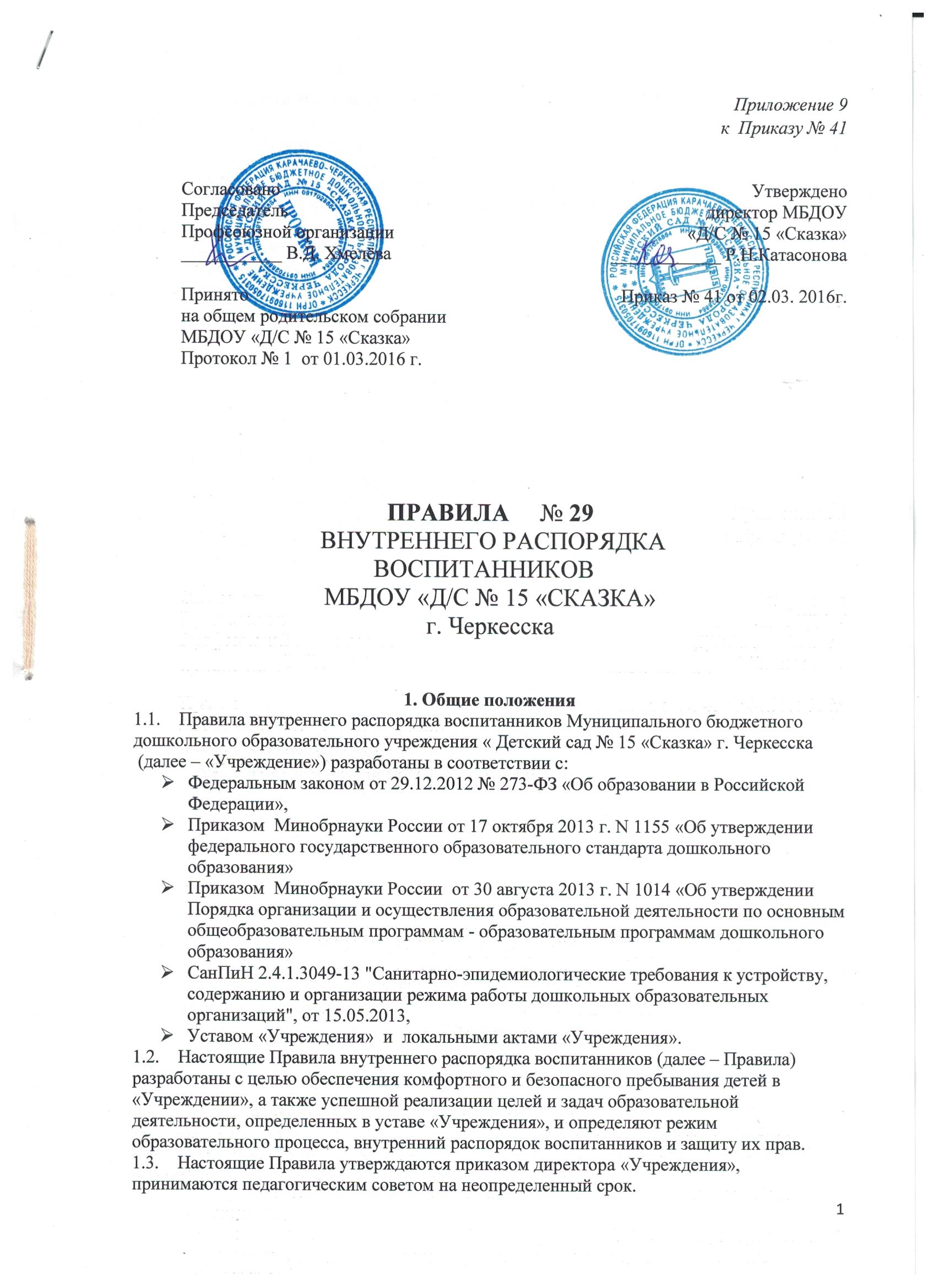 1.4.    Настоящие Правила являются обязательными для исполнения всеми участниками образовательных отношений.1.5.    При приеме воспитанников администрация «Учреждения»  обязана ознакомить родителей (законных представителей) с настоящими Правилами.1.6.    Копии настоящих Правил размещаются на информационных стендах в каждой возрастной группе «Учреждения», а также на официальном сайте «Учреждения»  в сети Интернет.1.7.    Администрация, педагогический совет, общее собрание трудового коллектива «Учреждения», а также родительский комитет  имеют право вносить предложения по усовершенствованию и изменению настоящих Правил.2. Режим работы «Учреждения»2.1.    Режим работы «Учреждения»  и длительность пребывания в нём воспитанников определяется уставом «Учреждения».2.2.    «Учреждение»  работает с 7.20  до 18.00 часов. Выходные дни – суббота, воскресенье, праздничные дни.2.3.    Возрастные группы работают в соответствии с утвержденным общим графиком непосредственно образовательной деятельности (НОД), комплексно – тематическим планом воспитательно-образовательной работы и режимом, составленными в соответствии с возрастными особенностями воспитанников.2.4.    Группы функционируют в режиме 5 - дневной рабочей недели.2.5.    Администрация «Учреждения»  имеет право объединять группы в случае необходимости в летний период (в связи с низкой наполняемостью групп, отпуском воспитателей, на время ремонта и др.).2.6.    Основу режима образовательного процесса в «Учреждении»  составляет установленный распорядок сна и бодрствования, приемов пищи, гигиенических и оздоровительных процедур, НОД, прогулок и самостоятельной деятельности воспитанников.2.7.    Расписание НОД составляется в соответствии с СанПиН 2.4.1.3049-13 2.8.    Прием детей в «Учреждение»  осуществляется с 7.20  до 8.00 часов.2.9.     Родители (законные представители) обязаны забирать воспитанников из «Учреждения»  до 18.00 часов.2.10.    В случае если родители (законные представители) не могут лично забрать ребенка, то заранее оповещают об этом администрацию «Учреждения», а также о том, кто из тех лиц, на которых предоставлены личные заявления родителей (законных представителей), будет забирать ребенка в данный конкретный день.3. Здоровье  воспитанников3.1.    Контроль утреннего приема детей в «Учреждении» осуществляет воспитатель, а также медицинский работник.3.2.    Выявленные больные или с подозрением на заболевание воспитанники«Учреждения»  не принимаются; заболевших в течение дня детей изолируют от здоровых (временно размещают в изоляторе) до прихода родителей (законных представителей) или направляют в лечебное учреждение.3.3.    Родители (законные представители) обязаны приводить ребенка в «Учреждение» здоровым и информировать воспитателей о каких-либо изменениях, произошедших в его состоянии здоровья дома.3.4.    Если у ребенка есть аллергия или другие особенности здоровья и развития, то родители (законные представители) должны поставить в известность администрацию «Учреждения» и воспитателя и предоставить соответствующее  медицинское заключение.3.5.    О невозможности прихода ребенка по болезни или другой уважительной причине родители (законные представители) должны сообщить в «Учреждение».3.6.    Ребенок, не посещающий «Учреждение»  более чем 5 дней (за исключением выходных и праздничных дней), должен иметь справку от врача с данными о состоянии здоровья (с указанием диагноза, длительности заболевания, сведений об отсутствии контакта с инфекционными больными).3.7.    В случае длительного отсутствия ребенка в «Учреждении» по каким-либо обстоятельствам родителям (законным представителям) необходимо написать заявление на имя директора «Учреждения» о сохранении места за воспитанником с указанием периода и причин его отсутствия.4. Внешний вид и одежда воспитанников4.1.    Родители (законные представители) воспитанников должны обращать внимание на соответствие одежды и обуви ребенка времени года и температуре воздуха, возрастным и индивидуальным особенностям (одежда не должна быть слишком велика; обувь должна легко сниматься и надеваться), следить за исправностью застежек (молний).4.2.    Родители (законные представители) обязаны приводить ребенка в опрятном виде, чистой одежде и обуви.4.3.    Если внешний вид и одежда воспитанника  неопрятны, воспитатель вправе сделать замечание родителям (законным представителям) и потребовать надлежащего ухода за ребенком.4.4.    В группе у каждого ребенка должна быть сменная обувь с фиксированной пяткой (желательно, чтобы ребенок мог снимать и надевать ее самостоятельно), сменная одежда, в т.ч. с учетом времени года, расческа, личные гигиенические салфетки (носовой платок), спортивная форма, а также головной убор (в теплый период года).4.5.    Порядок в специально организованных в раздевальной шкафах для хранения обуви и одежды воспитанников поддерживают их родители (законные представители).4.6.    Во избежание потери или случайного обмена вещей родители (законные представители) воспитанников маркируют их.4.7.    В шкафу каждого воспитанника  должно быть два пакета для хранения чистого и использованного белья.4.8.    Родители (законные представители) должны ежедневно проверять содержимое шкафов для одежды и обуви, в т.ч. пакетов для хранения чистого и использованного белья, а также еженедельно менять комплект спортивной одежды.5. Обеспечение безопасности5.1.         Родители (законные представители) должны своевременно сообщать воспитателям групп об изменении номера телефона, места жительства и места работы.5.2.    Для обеспечения безопасности родители (законные представители) должны лично передавать детей воспитателю группы 5.3.         Родителям (законным воспитателям) запрещается забирать детей из группы, не поставив в известность воспитателя, а также поручать это детям, подросткам в возрасте до 18 лет, лицам в нетрезвом состоянии.5.4.         Посторонним лицам запрещено находиться в помещениях и на территории «Учреждения» без разрешения администрации.5.5.         Во избежание несчастных случаев родителям (законным воспитателям) необходимо проверять содержимое карманов в одежде детей на наличие опасных предметов. 5.6.         Не рекомендуется надевать воспитанникам золотые и серебряные украшения, давать с собой дорогостоящие игрушки, мобильные телефоны, а также игрушки, имитирующие оружие. 5.7.         Воспитанникам  категорически запрещается приносить в «Учреждение» острые, режущие, стеклянные предметы, а также мелкие предметы (бусинки, пуговицы и т. п.), таблетки и другие лекарственные средства.5.8.         Детям запрещается приносить в «Учреждением» жевательную резинку и другие продукты питания (конфеты, печенье, сухарики, напитки и др.).5.9.      Запрещается оставлять коляски, санки, велосипеды в помещении «Учреждения».5.10.    Запрещается курение в помещениях и на территории «Учреждения».5.11.    Запрещается въезд на территорию «Учреждения»  на личном автотранспорте или такси.5.12.    При парковке личного автотранспорта необходимо оставлять свободным подъезд к воротам для въезда и выезда служебного транспорта на территорию«Учреждения».6. Организация питания6.1.         «Учреждение»  обеспечивает гарантированное сбалансированное питание воспитанников  с учетом их возраста, физиологических потребностей в основных пищевых веществах и энергии по утвержденным нормам.6.2.         Организация питания воспитанников возлагается на «Учреждение»  и осуществляется его штатным персоналом.6.3.         Питание в «Учреждении» осуществляется в соответствии с примерным 10 -дневным меню, разработанным на основе физиологических потребностей в пищевых веществах и норм питания дошкольников  и утвержденного директором «Учреждения».6.4.         Меню в «Учреждения»  составляется в соответствии с СанПиН 2.4.1.3049-13 и вывешивается на информационных стендах в раздевальных комнатах  групп.6.5.         В «Учреждении» организовано 3-х разовое питание.6.6.         Контроль над качеством питания (разнообразием), витаминизацией блюд, закладкой продуктов питания, кулинарной обработкой, выходом блюд, вкусовыми качествами пищи, санитарным состоянием пищеблока, правильностью хранения, соблюдением сроков реализации продуктов возлагается на медицинскую сестру и бракеражную комиссию  «Учреждения».7. Игра и пребывание воспитанников на свежем воздухе7.1.         Организация прогулок и НОД с воспитанниками  осуществляется педагогами «Учреждения»  в соответствии с действующим  СанПиН 2.4.1.3049-13 7.2.         Прогулки с дошкольниками организуются 2 раза в день: в первую половину – до обеда и во вторую половину дня – после дневного сна или перед уходом детей домой. При температуре воздуха ниже минус 15 °С и скорости ветра более 7 м/с продолжительность прогулки сокращается.7.3.         Родители (законные представители) и педагоги «Учреждения»  обязаны доводить до сознания воспитанников то, что в группе и на прогулке детям следует добросовестно выполнять задания, данные педагогическими работниками, бережно относиться к имуществу «Учреждения», и не разрешается обижать друг друга, применять физическую силу, брать без разрешения личные вещи других детей, в т.ч. принесенные из дома игрушки; портить и ломать результаты труда других детей.7.4.         Воспитанникам  разрешается приносить в «Учреждение» личные игрушки только в том случае, если они соответствуют СанПиН 2.4.1.3049-13 7.5.         Использование личных велосипедов, самокатов, санок в «Учреждении» (без согласия воспитателя) запрещается в целях обеспечения безопасности других детей. 7.6.         Регламент проведения мероприятий, посвященных дню рождения ребенка, а также перечень недопустимых угощений обсуждается с родителями (законными представителями) воспитанников заранее.8. Права воспитанников ДОУ8.1. «Учреждением» реализует право воспитанников  на образование, гарантированное государством.8.2. Дошкольники, посещающие «Учреждение», имеют право:на предоставление условий для разностороннего развития с учетом возрастных и индивидуальных особенностей;своевременное прохождение комплексного психолого-медико-педагогического обследования в целях выявления особенностей в физическом и (или) психическом развитии и (или) отклонений в поведении;получение педагогической, логопедической, медицинской и социальной помощи;в случае необходимости – обучение по адаптированной образовательной программе дошкольного образования;уважение человеческого достоинства, защиту от всех форм физического и психического насилия, оскорбления личности, охрану жизни и здоровья;свободное выражение собственных взглядов и убеждений;развитие творческих способностей и интересов, включая участие в конкурсах, смотрах-конкурсах, олимпиадах, выставках, физкультурных и спортивных мероприятиях;поощрение за успехи в образовательной, творческой, спортивной деятельности;бесплатное пользование необходимыми учебными пособиями, средствами обучения и воспитания, предусмотренными реализуемой в «Учреждении» основной образовательной программой дошкольного образования;пользование имеющимися в «Учреждении» объектами культуры и спорта, лечебно-оздоровительной инфраструктурой в установленном порядке;получение дополнительных образовательных услуг(при их наличии).9. Поощрение и дисциплинарное воздействие9.1           Меры дисциплинарного взыскания к воспитанникам «Учреждении» не применяются.9.2           Применение физического и (или) психического насилия по отношению к детям «Учреждении» не допускается.9.3           Дисциплина в «Учреждении», поддерживается на основе уважения человеческого достоинства всех участников образовательных отношений.9.4           Поощрение воспитанников «Учреждения»  за успехи в образовательной, спортивной, творческой деятельности проводится по итогам конкурсов, соревнований и других мероприятий в виде вручения грамот, дипломов, благодарственных писем, сертификатов, сладких призов и подарков.10. Права и обязанности родителей (законных представителей)10.1.    Педагоги, специалисты, администрация «Учреждения»  обязаны эффективно сотрудничать с родителями (законными представителями) воспитанников с целью создания условий для успешной адаптации и развития детей.10.2.    По вопросам, касающимся развития и воспитания ребенка, родители (законные представители) воспитанников могут обратиться за консультацией к педагогам и специалистам «Учреждения»   в специально отведенное на это время.10.3.    Все спорные и конфликтные ситуации разрешаются только в отсутствии воспитанников.10.4.    Родители (законные представители) воспитанников обязаны присутствовать на родительских собраниях группы, которую посещает их ребенок, и на общих родительских собраниях «Учреждения», а также активно участвовать в образовательном процессе, совместных с детьми мероприятиях.